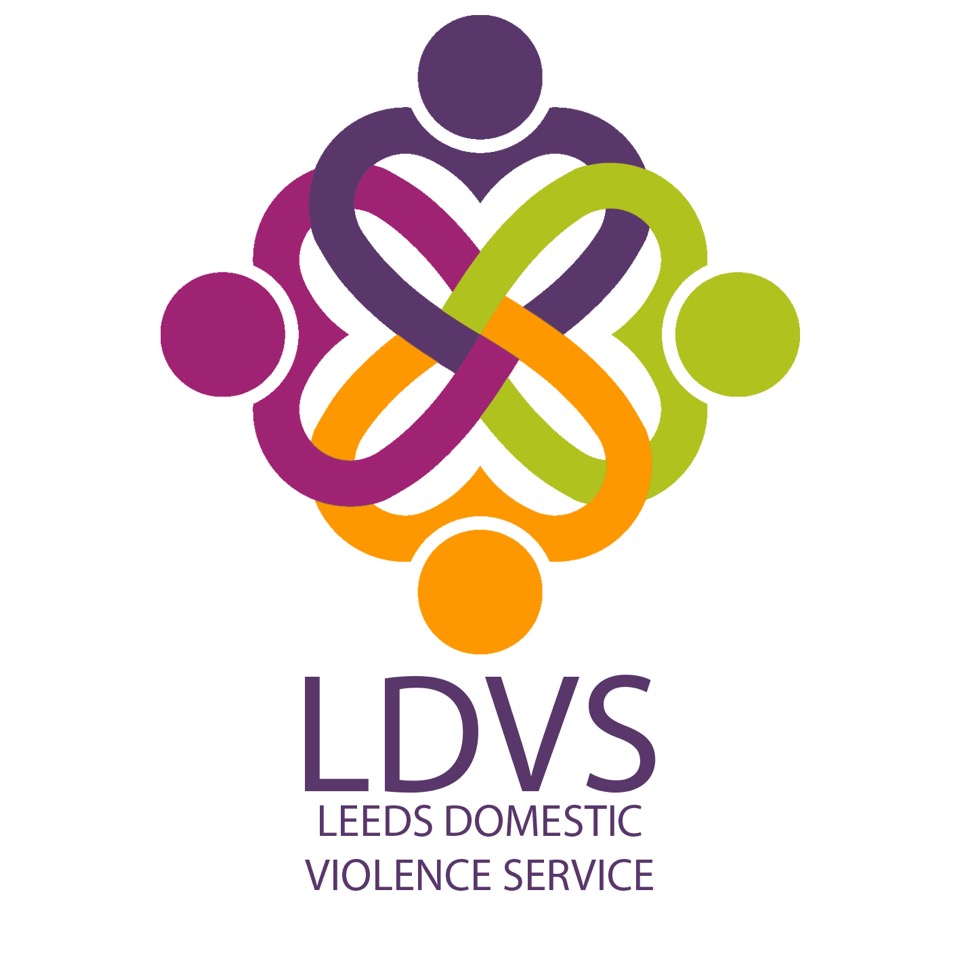 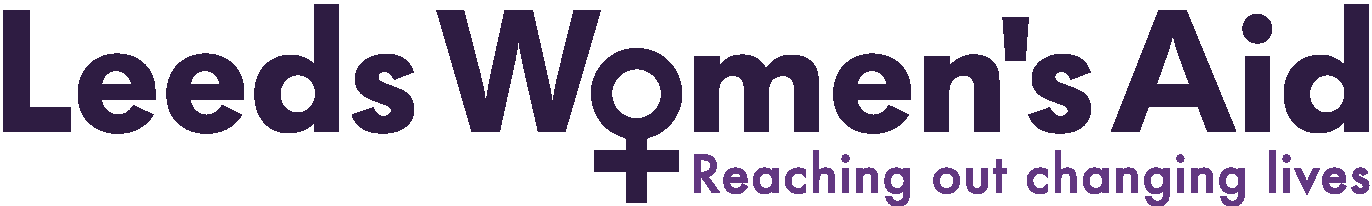 UnderstandingYou are required to have an excellent understanding of:Violence against women; and domestic, sexual and honour based violence and abuse, stalking and forced marriage; (A&I)The impact on victims and their children; (A&I)The legal and practical remedies available to these clients; (A&I)IDVA work including risk assessments, safety planning, care pathway and best practice when working with high risk victims ; (A&I)Multi-agency partnerships and information sharing in domestic violence cases; (I)Safeguarding issues in relation to children & young people and vulnerable adults. (A&I)ExperienceYou are required to have experience of:Working as an IDVA, or directly with IDVAs, in working with victims of domestic, sexual and honour based violence and abuse, stalking and forced marriage; (A)In-depth telephone and face to face advice work; (A)Recording, tasking and reviewing detailed information; (A&I)Assessing the needs of clients & working with High Risk victims; (I)Advocating on behalf of clients; (I)Working with other voluntary and statutory services involved in the response to domestic violence and abuse; (A)Managing a high volume caseload. (A&I)SkillsYou are required to be able to demonstrate that you have:Excellent crisis management skills and the ability to deal with stressful and difficult situations; (I)Excellent interpersonal skills; (I)Good technological skills, including the ability to use electronic databases and software, and being able to present information clearly. (A&I)Qualifications/ Professional MembershipYou are required to:Hold a SafeLives (CAADA) IDVA training qualification, or equivalent, or have substantial equivalent experience.  (A)Personal Qualities and ValuesYou are required to be able to demonstrate your ability to:Be flexible and willing to work in all types of statutory and voluntary sector environments, including multi agency settings; (I)Act with integrity and respect when interacting with clients, employees, agencies and individuals; (I)Show initiative in working with other agencies (I)Values must be consistent with those of LWA i.e. non-judgemental and the ability to maintain confidentiality. (I)Commitment to upholding LWA’s policies and procedures. (I)Commitment to diversity and working in an anti-discriminatory way. (A&I) Willingness to work flexibly. (A)